Министерство науки и высшего образования Российской ФедерацииФедеральное государственное бюджетное образовательное учреждение высшего образования «Ростовский государственный экономический университет (РИНХ)»Министерство науки и высшего образования Российской ФедерацииФедеральное государственное бюджетное образовательное учреждение высшего образования «Ростовский государственный экономический университет (РИНХ)»УТВЕРЖДАЮДиректор Таганрогского института имени А.П. Чехова (филиала)РГЭУ (РИНХ)_____________ Голобородько А.Ю.«____» ______________ 20___г.УТВЕРЖДАЮДиректор Таганрогского института имени А.П. Чехова (филиала)РГЭУ (РИНХ)_____________ Голобородько А.Ю.«____» ______________ 20___г.Рабочая программа дисциплиныУчебная практика, ознакомительная (по профилю География)Рабочая программа дисциплиныУчебная практика, ознакомительная (по профилю География)направление 44.03.05 Педагогическое образование (с двумя профилями подготовки)направленность (профиль)  44.03.05.40 Биология и Географиянаправление 44.03.05 Педагогическое образование (с двумя профилями подготовки)направленность (профиль)  44.03.05.40 Биология и ГеографияДля набора 2019. 2020. 2021. 2022 годаДля набора 2019. 2020. 2021. 2022 годаКвалификацияБакалаврКвалификацияБакалаврКАФЕДРАбиолого-географического образования и здоровьесберегающих дисциплинбиолого-географического образования и здоровьесберегающих дисциплинбиолого-географического образования и здоровьесберегающих дисциплинбиолого-географического образования и здоровьесберегающих дисциплинбиолого-географического образования и здоровьесберегающих дисциплинбиолого-географического образования и здоровьесберегающих дисциплинбиолого-географического образования и здоровьесберегающих дисциплинбиолого-географического образования и здоровьесберегающих дисциплинбиолого-географического образования и здоровьесберегающих дисциплинРаспределение часов дисциплины по семестрамРаспределение часов дисциплины по семестрамРаспределение часов дисциплины по семестрамРаспределение часов дисциплины по семестрамРаспределение часов дисциплины по семестрамРаспределение часов дисциплины по семестрамРаспределение часов дисциплины по семестрамСеместр(<Курс>.<Семестр на курсе>)Семестр(<Курс>.<Семестр на курсе>)Семестр(<Курс>.<Семестр на курсе>)4 (2.2)4 (2.2)ИтогоИтогоНедельНедельНедель13 3/613 3/6ИтогоИтогоВид занятийВид занятийВид занятийУПРПУПРППрактическиеПрактическиеПрактические52505250Итого ауд.Итого ауд.Итого ауд.52505250Кoнтактная рабoтаКoнтактная рабoтаКoнтактная рабoта52505250Сам. работаСам. работаСам. работа56585658ИтогоИтогоИтого108108108108ОСНОВАНИЕОСНОВАНИЕОСНОВАНИЕОСНОВАНИЕОСНОВАНИЕОСНОВАНИЕОСНОВАНИЕОСНОВАНИЕОСНОВАНИЕУчебный план утвержден учёным советом вуза от 26.04.2022 протокол № 9/1.Программу составил(и): д-р ветеренар. наук, Проф., Подберезный В.В. 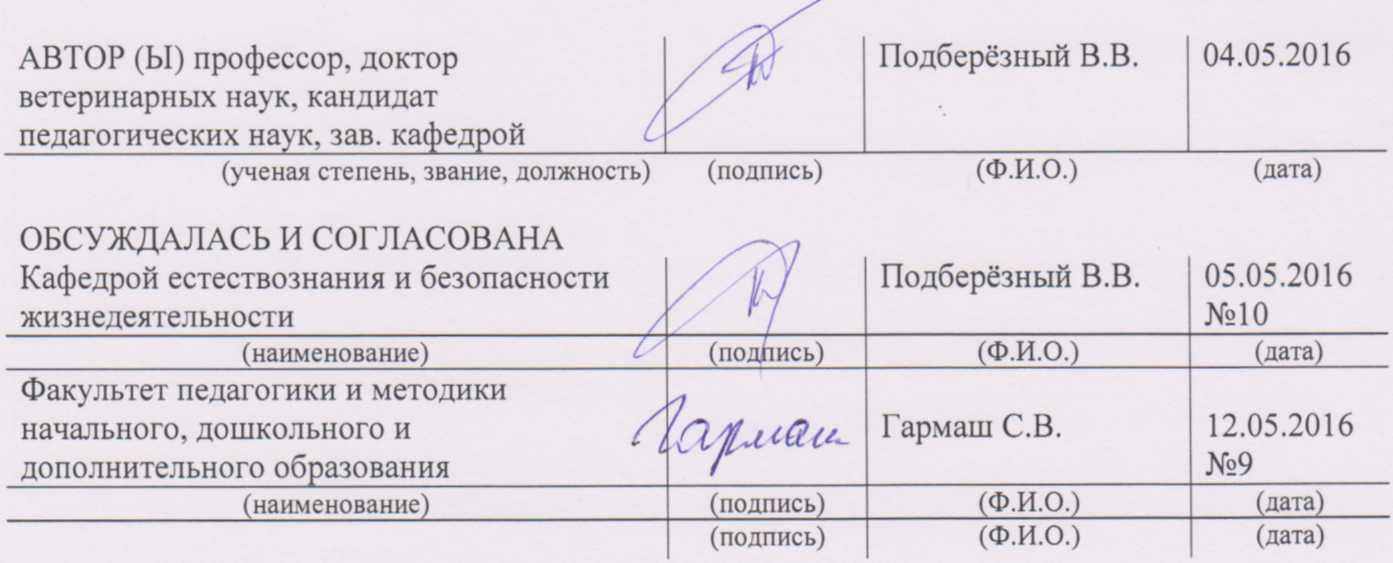 Зав. кафедрой: Подберезный В. В. Учебный план утвержден учёным советом вуза от 26.04.2022 протокол № 9/1.Программу составил(и): д-р ветеренар. наук, Проф., Подберезный В.В. Зав. кафедрой: Подберезный В. В. Учебный план утвержден учёным советом вуза от 26.04.2022 протокол № 9/1.Программу составил(и): д-р ветеренар. наук, Проф., Подберезный В.В. Зав. кафедрой: Подберезный В. В. Учебный план утвержден учёным советом вуза от 26.04.2022 протокол № 9/1.Программу составил(и): д-р ветеренар. наук, Проф., Подберезный В.В. Зав. кафедрой: Подберезный В. В. Учебный план утвержден учёным советом вуза от 26.04.2022 протокол № 9/1.Программу составил(и): д-р ветеренар. наук, Проф., Подберезный В.В. Зав. кафедрой: Подберезный В. В. Учебный план утвержден учёным советом вуза от 26.04.2022 протокол № 9/1.Программу составил(и): д-р ветеренар. наук, Проф., Подберезный В.В. Зав. кафедрой: Подберезный В. В. Учебный план утвержден учёным советом вуза от 26.04.2022 протокол № 9/1.Программу составил(и): д-р ветеренар. наук, Проф., Подберезный В.В. Зав. кафедрой: Подберезный В. В. Учебный план утвержден учёным советом вуза от 26.04.2022 протокол № 9/1.Программу составил(и): д-р ветеренар. наук, Проф., Подберезный В.В. Зав. кафедрой: Подберезный В. В. Учебный план утвержден учёным советом вуза от 26.04.2022 протокол № 9/1.Программу составил(и): д-р ветеренар. наук, Проф., Подберезный В.В. Зав. кафедрой: Подберезный В. В. Учебный план утвержден учёным советом вуза от 26.04.2022 протокол № 9/1.Программу составил(и): д-р ветеренар. наук, Проф., Подберезный В.В. Зав. кафедрой: Подберезный В. В. Учебный план утвержден учёным советом вуза от 26.04.2022 протокол № 9/1.Программу составил(и): д-р ветеренар. наук, Проф., Подберезный В.В. Зав. кафедрой: Подберезный В. В. Учебный план утвержден учёным советом вуза от 26.04.2022 протокол № 9/1.Программу составил(и): д-р ветеренар. наук, Проф., Подберезный В.В. Зав. кафедрой: Подберезный В. В. 1. ЦЕЛИ ОСВОЕНИЯ ДИСЦИПЛИНЫ1. ЦЕЛИ ОСВОЕНИЯ ДИСЦИПЛИНЫ1. ЦЕЛИ ОСВОЕНИЯ ДИСЦИПЛИНЫ1. ЦЕЛИ ОСВОЕНИЯ ДИСЦИПЛИНЫ1. ЦЕЛИ ОСВОЕНИЯ ДИСЦИПЛИНЫ1. ЦЕЛИ ОСВОЕНИЯ ДИСЦИПЛИНЫ1. ЦЕЛИ ОСВОЕНИЯ ДИСЦИПЛИНЫ1. ЦЕЛИ ОСВОЕНИЯ ДИСЦИПЛИНЫ1. ЦЕЛИ ОСВОЕНИЯ ДИСЦИПЛИНЫ1.1- получение первичных профессиональных умений и навыков при подготовке студентов;- получение первичных профессиональных умений и навыков при подготовке студентов;- получение первичных профессиональных умений и навыков при подготовке студентов;- получение первичных профессиональных умений и навыков при подготовке студентов;- получение первичных профессиональных умений и навыков при подготовке студентов;- получение первичных профессиональных умений и навыков при подготовке студентов;- получение первичных профессиональных умений и навыков при подготовке студентов;- получение первичных профессиональных умений и навыков при подготовке студентов;1.2-последовательность овладения универсальными, общепрофессиональными и профессиональными компетенциями;-последовательность овладения универсальными, общепрофессиональными и профессиональными компетенциями;-последовательность овладения универсальными, общепрофессиональными и профессиональными компетенциями;-последовательность овладения универсальными, общепрофессиональными и профессиональными компетенциями;-последовательность овладения универсальными, общепрофессиональными и профессиональными компетенциями;-последовательность овладения универсальными, общепрофессиональными и профессиональными компетенциями;-последовательность овладения универсальными, общепрофессиональными и профессиональными компетенциями;-последовательность овладения универсальными, общепрофессиональными и профессиональными компетенциями;1.3- интеграция научно-теоретической и профессиональной деятельности обучающихся.- интеграция научно-теоретической и профессиональной деятельности обучающихся.- интеграция научно-теоретической и профессиональной деятельности обучающихся.- интеграция научно-теоретической и профессиональной деятельности обучающихся.- интеграция научно-теоретической и профессиональной деятельности обучающихся.- интеграция научно-теоретической и профессиональной деятельности обучающихся.- интеграция научно-теоретической и профессиональной деятельности обучающихся.- интеграция научно-теоретической и профессиональной деятельности обучающихся.2. ТРЕБОВАНИЯ К РЕЗУЛЬТАТАМ ОСВОЕНИЯ ДИСЦИПЛИНЫ2. ТРЕБОВАНИЯ К РЕЗУЛЬТАТАМ ОСВОЕНИЯ ДИСЦИПЛИНЫ2. ТРЕБОВАНИЯ К РЕЗУЛЬТАТАМ ОСВОЕНИЯ ДИСЦИПЛИНЫ2. ТРЕБОВАНИЯ К РЕЗУЛЬТАТАМ ОСВОЕНИЯ ДИСЦИПЛИНЫ2. ТРЕБОВАНИЯ К РЕЗУЛЬТАТАМ ОСВОЕНИЯ ДИСЦИПЛИНЫ2. ТРЕБОВАНИЯ К РЕЗУЛЬТАТАМ ОСВОЕНИЯ ДИСЦИПЛИНЫ2. ТРЕБОВАНИЯ К РЕЗУЛЬТАТАМ ОСВОЕНИЯ ДИСЦИПЛИНЫ2. ТРЕБОВАНИЯ К РЕЗУЛЬТАТАМ ОСВОЕНИЯ ДИСЦИПЛИНЫ2. ТРЕБОВАНИЯ К РЕЗУЛЬТАТАМ ОСВОЕНИЯ ДИСЦИПЛИНЫУК-3.1:Демонстрирует способность работать в команде, проявляет лидерские качества и уменияУК-3.1:Демонстрирует способность работать в команде, проявляет лидерские качества и уменияУК-3.1:Демонстрирует способность работать в команде, проявляет лидерские качества и уменияУК-3.1:Демонстрирует способность работать в команде, проявляет лидерские качества и уменияУК-3.1:Демонстрирует способность работать в команде, проявляет лидерские качества и уменияУК-3.1:Демонстрирует способность работать в команде, проявляет лидерские качества и уменияУК-3.1:Демонстрирует способность работать в команде, проявляет лидерские качества и уменияУК-3.1:Демонстрирует способность работать в команде, проявляет лидерские качества и уменияУК-3.1:Демонстрирует способность работать в команде, проявляет лидерские качества и уменияУК-3.2:Демонстрирует способность эффективного речевого и социального взаимодействияУК-3.2:Демонстрирует способность эффективного речевого и социального взаимодействияУК-3.2:Демонстрирует способность эффективного речевого и социального взаимодействияУК-3.2:Демонстрирует способность эффективного речевого и социального взаимодействияУК-3.2:Демонстрирует способность эффективного речевого и социального взаимодействияУК-3.2:Демонстрирует способность эффективного речевого и социального взаимодействияУК-3.2:Демонстрирует способность эффективного речевого и социального взаимодействияУК-3.2:Демонстрирует способность эффективного речевого и социального взаимодействияУК-3.2:Демонстрирует способность эффективного речевого и социального взаимодействияУК-3.3:Демонстрирует навыки работы с институтами и организациями в процессе осуществления социального взаимодействияУК-3.3:Демонстрирует навыки работы с институтами и организациями в процессе осуществления социального взаимодействияУК-3.3:Демонстрирует навыки работы с институтами и организациями в процессе осуществления социального взаимодействияУК-3.3:Демонстрирует навыки работы с институтами и организациями в процессе осуществления социального взаимодействияУК-3.3:Демонстрирует навыки работы с институтами и организациями в процессе осуществления социального взаимодействияУК-3.3:Демонстрирует навыки работы с институтами и организациями в процессе осуществления социального взаимодействияУК-3.3:Демонстрирует навыки работы с институтами и организациями в процессе осуществления социального взаимодействияУК-3.3:Демонстрирует навыки работы с институтами и организациями в процессе осуществления социального взаимодействияУК-3.3:Демонстрирует навыки работы с институтами и организациями в процессе осуществления социального взаимодействияОПК-3.1:Определяет диагностируемые цели (требования к результатам) совместной и индивидуальной учебной и воспитательной деятельности обучающихся, в том числе с особыми образовательными потребностями, в соответствии с требованиями федеральных государственных образовательных стандартовОПК-3.1:Определяет диагностируемые цели (требования к результатам) совместной и индивидуальной учебной и воспитательной деятельности обучающихся, в том числе с особыми образовательными потребностями, в соответствии с требованиями федеральных государственных образовательных стандартовОПК-3.1:Определяет диагностируемые цели (требования к результатам) совместной и индивидуальной учебной и воспитательной деятельности обучающихся, в том числе с особыми образовательными потребностями, в соответствии с требованиями федеральных государственных образовательных стандартовОПК-3.1:Определяет диагностируемые цели (требования к результатам) совместной и индивидуальной учебной и воспитательной деятельности обучающихся, в том числе с особыми образовательными потребностями, в соответствии с требованиями федеральных государственных образовательных стандартовОПК-3.1:Определяет диагностируемые цели (требования к результатам) совместной и индивидуальной учебной и воспитательной деятельности обучающихся, в том числе с особыми образовательными потребностями, в соответствии с требованиями федеральных государственных образовательных стандартовОПК-3.1:Определяет диагностируемые цели (требования к результатам) совместной и индивидуальной учебной и воспитательной деятельности обучающихся, в том числе с особыми образовательными потребностями, в соответствии с требованиями федеральных государственных образовательных стандартовОПК-3.1:Определяет диагностируемые цели (требования к результатам) совместной и индивидуальной учебной и воспитательной деятельности обучающихся, в том числе с особыми образовательными потребностями, в соответствии с требованиями федеральных государственных образовательных стандартовОПК-3.1:Определяет диагностируемые цели (требования к результатам) совместной и индивидуальной учебной и воспитательной деятельности обучающихся, в том числе с особыми образовательными потребностями, в соответствии с требованиями федеральных государственных образовательных стандартовОПК-3.1:Определяет диагностируемые цели (требования к результатам) совместной и индивидуальной учебной и воспитательной деятельности обучающихся, в том числе с особыми образовательными потребностями, в соответствии с требованиями федеральных государственных образовательных стандартовОПК-3.2:Использует педагогически обоснованный ин-струментарий организации совместной и индивидуальной учебной и воспитательной деятельности обучающихсяОПК-3.2:Использует педагогически обоснованный ин-струментарий организации совместной и индивидуальной учебной и воспитательной деятельности обучающихсяОПК-3.2:Использует педагогически обоснованный ин-струментарий организации совместной и индивидуальной учебной и воспитательной деятельности обучающихсяОПК-3.2:Использует педагогически обоснованный ин-струментарий организации совместной и индивидуальной учебной и воспитательной деятельности обучающихсяОПК-3.2:Использует педагогически обоснованный ин-струментарий организации совместной и индивидуальной учебной и воспитательной деятельности обучающихсяОПК-3.2:Использует педагогически обоснованный ин-струментарий организации совместной и индивидуальной учебной и воспитательной деятельности обучающихсяОПК-3.2:Использует педагогически обоснованный ин-струментарий организации совместной и индивидуальной учебной и воспитательной деятельности обучающихсяОПК-3.2:Использует педагогически обоснованный ин-струментарий организации совместной и индивидуальной учебной и воспитательной деятельности обучающихсяОПК-3.2:Использует педагогически обоснованный ин-струментарий организации совместной и индивидуальной учебной и воспитательной деятельности обучающихсяОПК-3.3:Формирует позитивный психологический климат в группе и условия для доброжелательных отношений между обучающимися с учетом их возрастных и индивидуальных особенностейОПК-3.3:Формирует позитивный психологический климат в группе и условия для доброжелательных отношений между обучающимися с учетом их возрастных и индивидуальных особенностейОПК-3.3:Формирует позитивный психологический климат в группе и условия для доброжелательных отношений между обучающимися с учетом их возрастных и индивидуальных особенностейОПК-3.3:Формирует позитивный психологический климат в группе и условия для доброжелательных отношений между обучающимися с учетом их возрастных и индивидуальных особенностейОПК-3.3:Формирует позитивный психологический климат в группе и условия для доброжелательных отношений между обучающимися с учетом их возрастных и индивидуальных особенностейОПК-3.3:Формирует позитивный психологический климат в группе и условия для доброжелательных отношений между обучающимися с учетом их возрастных и индивидуальных особенностейОПК-3.3:Формирует позитивный психологический климат в группе и условия для доброжелательных отношений между обучающимися с учетом их возрастных и индивидуальных особенностейОПК-3.3:Формирует позитивный психологический климат в группе и условия для доброжелательных отношений между обучающимися с учетом их возрастных и индивидуальных особенностейОПК-3.3:Формирует позитивный психологический климат в группе и условия для доброжелательных отношений между обучающимися с учетом их возрастных и индивидуальных особенностейВ результате освоения дисциплины обучающийся должен:В результате освоения дисциплины обучающийся должен:В результате освоения дисциплины обучающийся должен:В результате освоения дисциплины обучающийся должен:В результате освоения дисциплины обучающийся должен:В результате освоения дисциплины обучающийся должен:В результате освоения дисциплины обучающийся должен:В результате освоения дисциплины обучающийся должен:В результате освоения дисциплины обучающийся должен:Знать:Знать:Знать:Знать:Знать:Знать:Знать:Знать:Знать:- применять все многообразие методов обучения в соответствии с содержанием курсов географии и возрастными особенностями учащихся;- применять все многообразие методов обучения в соответствии с содержанием курсов географии и возрастными особенностями учащихся;- применять все многообразие методов обучения в соответствии с содержанием курсов географии и возрастными особенностями учащихся;- применять все многообразие методов обучения в соответствии с содержанием курсов географии и возрастными особенностями учащихся;- применять все многообразие методов обучения в соответствии с содержанием курсов географии и возрастными особенностями учащихся;- применять все многообразие методов обучения в соответствии с содержанием курсов географии и возрастными особенностями учащихся;- применять все многообразие методов обучения в соответствии с содержанием курсов географии и возрастными особенностями учащихся;- применять все многообразие методов обучения в соответствии с содержанием курсов географии и возрастными особенностями учащихся;- применять все многообразие методов обучения в соответствии с содержанием курсов географии и возрастными особенностями учащихся;Уметь:Уметь:Уметь:Уметь:Уметь:Уметь:Уметь:Уметь:Уметь:- анализировать содержание нормативных документов и формулировать цели изучения конкретных курсов географии;-проектировать содержание профильных и элективных курсов географии, контрольно-измерительных материалов, в том числе на основе информационныхтехнологий- анализировать содержание нормативных документов и формулировать цели изучения конкретных курсов географии;-проектировать содержание профильных и элективных курсов географии, контрольно-измерительных материалов, в том числе на основе информационныхтехнологий- анализировать содержание нормативных документов и формулировать цели изучения конкретных курсов географии;-проектировать содержание профильных и элективных курсов географии, контрольно-измерительных материалов, в том числе на основе информационныхтехнологий- анализировать содержание нормативных документов и формулировать цели изучения конкретных курсов географии;-проектировать содержание профильных и элективных курсов географии, контрольно-измерительных материалов, в том числе на основе информационныхтехнологий- анализировать содержание нормативных документов и формулировать цели изучения конкретных курсов географии;-проектировать содержание профильных и элективных курсов географии, контрольно-измерительных материалов, в том числе на основе информационныхтехнологий- анализировать содержание нормативных документов и формулировать цели изучения конкретных курсов географии;-проектировать содержание профильных и элективных курсов географии, контрольно-измерительных материалов, в том числе на основе информационныхтехнологий- анализировать содержание нормативных документов и формулировать цели изучения конкретных курсов географии;-проектировать содержание профильных и элективных курсов географии, контрольно-измерительных материалов, в том числе на основе информационныхтехнологий- анализировать содержание нормативных документов и формулировать цели изучения конкретных курсов географии;-проектировать содержание профильных и элективных курсов географии, контрольно-измерительных материалов, в том числе на основе информационныхтехнологий- анализировать содержание нормативных документов и формулировать цели изучения конкретных курсов географии;-проектировать содержание профильных и элективных курсов географии, контрольно-измерительных материалов, в том числе на основе информационныхтехнологийВладеть:Владеть:Владеть:Владеть:Владеть:Владеть:Владеть:Владеть:Владеть:- навыкам работы с психолого-педагогической и методической литературой, нормативными документами- навыкам работы с психолого-педагогической и методической литературой, нормативными документами- навыкам работы с психолого-педагогической и методической литературой, нормативными документами- навыкам работы с психолого-педагогической и методической литературой, нормативными документами- навыкам работы с психолого-педагогической и методической литературой, нормативными документами- навыкам работы с психолого-педагогической и методической литературой, нормативными документами- навыкам работы с психолого-педагогической и методической литературой, нормативными документами- навыкам работы с психолого-педагогической и методической литературой, нормативными документами- навыкам работы с психолого-педагогической и методической литературой, нормативными документами3. СТРУКТУРА И СОДЕРЖАНИЕ ДИСЦИПЛИНЫ3. СТРУКТУРА И СОДЕРЖАНИЕ ДИСЦИПЛИНЫ3. СТРУКТУРА И СОДЕРЖАНИЕ ДИСЦИПЛИНЫ3. СТРУКТУРА И СОДЕРЖАНИЕ ДИСЦИПЛИНЫ3. СТРУКТУРА И СОДЕРЖАНИЕ ДИСЦИПЛИНЫ3. СТРУКТУРА И СОДЕРЖАНИЕ ДИСЦИПЛИНЫ3. СТРУКТУРА И СОДЕРЖАНИЕ ДИСЦИПЛИНЫ3. СТРУКТУРА И СОДЕРЖАНИЕ ДИСЦИПЛИНЫ3. СТРУКТУРА И СОДЕРЖАНИЕ ДИСЦИПЛИНЫКод занятияКод занятияНаименование разделов и тем /вид занятия/Наименование разделов и тем /вид занятия/Семестр / КурсЧасовКомпетен-цииЛитератураЛитератураРаздел 1. Первый этапРаздел 1. Первый этап1.11.1Проведение инструктажа по технике безопасности.Планирование этапов практической работы/Пр/Проведение инструктажа по технике безопасности.Планирование этапов практической работы/Пр/41ОПК-3.1 ОПК-3.2 ОПК-3.3 УК -3.1 УК-3.2 УК-3.3Л1.1 Л1.4 Л1.3 Л1.2Л2.1 Л2.2 Л2.3 Л2.4Л3.4 Л3.1 Л3.3 Л3.2Л1.1 Л1.4 Л1.3 Л1.2Л2.1 Л2.2 Л2.3 Л2.4Л3.4 Л3.1 Л3.3 Л3.21.21.2Практические задания  в соответствии с темой отчёта /Ср/Практические задания  в соответствии с темой отчёта /Ср/435ОПК-3.1 ОПК-3.2 ОПК-3.3 УК -3.1 УК-3.2 УК-3.3Л1.1 Л1.4 Л1.3 Л1.2Л2.1 Л2.2 Л2.3 Л2.4Л3.4 Л3.1 Л3.3 Л3.2Л1.1 Л1.4 Л1.3 Л1.2Л2.1 Л2.2 Л2.3 Л2.4Л3.4 Л3.1 Л3.3 Л3.2Раздел 2. Основной этапРаздел 2. Основной этап2.12.1Первичный  сбор информации по объекту исследования, работе с научными трудами и материалами  /Пр/Первичный  сбор информации по объекту исследования, работе с научными трудами и материалами  /Пр/411ОПК-3.1 ОПК-3.2 ОПК-3.3 УК -3.1 УК-3.2 УК-3.3Л1.1 Л1.4 Л1.3 Л1.2Л2.1 Л2.2 Л2.3 Л2.4Л3.4 Л3.1 Л3.3 Л3.2Л1.1 Л1.4 Л1.3 Л1.2Л2.1 Л2.2 Л2.3 Л2.4Л3.4 Л3.1 Л3.3 Л3.22.22.2Работа с различными источниками информации: статьями, монографиями, учебниками, официальными источниками интернет  /Ср/Работа с различными источниками информации: статьями, монографиями, учебниками, официальными источниками интернет  /Ср/Работа с различными источниками информации: статьями, монографиями, учебниками, официальными источниками интернет  /Ср/Работа с различными источниками информации: статьями, монографиями, учебниками, официальными источниками интернет  /Ср/41ОПК-3.1 ОПК-3.2 ОПК-3.3 УК -3.1 УК-3.2 УК-3.3ОПК-3.1 ОПК-3.2 ОПК-3.3 УК -3.1 УК-3.2 УК-3.3Л1.1 Л1.4 Л1.3 Л1.2Л2.1 Л2.2 Л2.3 Л2.4Л3.4 Л3.1 Л3.3 Л3.2Л1.1 Л1.4 Л1.3 Л1.2Л2.1 Л2.2 Л2.3 Л2.4Л3.4 Л3.1 Л3.3 Л3.22.32.3Знакомство с системой работы образовательных организаций различных стран мира, изучению особенностей учебного процесса международного уровня, исследованию зарубежного опыта в области технологий преподавания конкретного учебного материала. /Пр/Знакомство с системой работы образовательных организаций различных стран мира, изучению особенностей учебного процесса международного уровня, исследованию зарубежного опыта в области технологий преподавания конкретного учебного материала. /Пр/Знакомство с системой работы образовательных организаций различных стран мира, изучению особенностей учебного процесса международного уровня, исследованию зарубежного опыта в области технологий преподавания конкретного учебного материала. /Пр/Знакомство с системой работы образовательных организаций различных стран мира, изучению особенностей учебного процесса международного уровня, исследованию зарубежного опыта в области технологий преподавания конкретного учебного материала. /Пр/410ОПК-3.1 ОПК-3.2 ОПК-3.3 УК -3.1 УК-3.2 УК-3.3ОПК-3.1 ОПК-3.2 ОПК-3.3 УК -3.1 УК-3.2 УК-3.3Л1.1 Л1.4 Л1.3 Л1.2Л2.1 Л2.2 Л2.3 Л2.4Л3.4 Л3.1 Л3.3 Л3.2Л1.1 Л1.4 Л1.3 Л1.2Л2.1 Л2.2 Л2.3 Л2.4Л3.4 Л3.1 Л3.3 Л3.22.42.4Сбор статистического материала для дальнейшего его представления в виде отчёта /Ср/Сбор статистического материала для дальнейшего его представления в виде отчёта /Ср/Сбор статистического материала для дальнейшего его представления в виде отчёта /Ср/Сбор статистического материала для дальнейшего его представления в виде отчёта /Ср/422ОПК-3.1 ОПК-3.2 ОПК-3.3 УК -3.1 УК-3.2 УК-3.3ОПК-3.1 ОПК-3.2 ОПК-3.3 УК -3.1 УК-3.2 УК-3.3Л1.1 Л1.4 Л1.3 Л1.2Л2.1 Л2.2 Л2.3 Л2.4Л3.4 Л3.1 Л3.3 Л3.2Л1.1 Л1.4 Л1.3 Л1.2Л2.1 Л2.2 Л2.3 Л2.4Л3.4 Л3.1 Л3.3 Л3.2Раздел 3. Заключительный этапРаздел 3. Заключительный этапРаздел 3. Заключительный этапРаздел 3. Заключительный этап3.13.1Анализ собранных данных и подготовку отчётов, представление и обсуждение результатов практики  /Пр/Анализ собранных данных и подготовку отчётов, представление и обсуждение результатов практики  /Пр/Анализ собранных данных и подготовку отчётов, представление и обсуждение результатов практики  /Пр/Анализ собранных данных и подготовку отчётов, представление и обсуждение результатов практики  /Пр/428ОПК-3.1 ОПК-3.2 ОПК-3.3 УК -3.1 УК-3.2 УК-3.3ОПК-3.1 ОПК-3.2 ОПК-3.3 УК -3.1 УК-3.2 УК-3.3Л1.1 Л1.4 Л1.3 Л1.2Л2.1 Л2.2 Л2.3 Л2.4Л3.4 Л3.1 Л3.3 Л3.2Л1.1 Л1.4 Л1.3 Л1.2Л2.1 Л2.2 Л2.3 Л2.4Л3.4 Л3.1 Л3.3 Л3.23.23.2Зачёт /ЗачётСОц/Зачёт /ЗачётСОц/Зачёт /ЗачётСОц/Зачёт /ЗачётСОц/40ОПК-3.1 ОПК-3.2 ОПК-3.3 УК -3.1 УК-3.2 УК-3.3ОПК-3.1 ОПК-3.2 ОПК-3.3 УК -3.1 УК-3.2 УК-3.3Л1.1 Л1.4 Л1.3 Л1.2Л2.1 Л2.2 Л2.3 Л2.4Л3.4 Л3.1 Л3.3 Л3.2Л1.1 Л1.4 Л1.3 Л1.2Л2.1 Л2.2 Л2.3 Л2.4Л3.4 Л3.1 Л3.3 Л3.24. ФОНД ОЦЕНОЧНЫХ СРЕДСТВ4. ФОНД ОЦЕНОЧНЫХ СРЕДСТВ4. ФОНД ОЦЕНОЧНЫХ СРЕДСТВ4. ФОНД ОЦЕНОЧНЫХ СРЕДСТВ4. ФОНД ОЦЕНОЧНЫХ СРЕДСТВ4. ФОНД ОЦЕНОЧНЫХ СРЕДСТВ4. ФОНД ОЦЕНОЧНЫХ СРЕДСТВ4. ФОНД ОЦЕНОЧНЫХ СРЕДСТВ4. ФОНД ОЦЕНОЧНЫХ СРЕДСТВ4. ФОНД ОЦЕНОЧНЫХ СРЕДСТВ4. ФОНД ОЦЕНОЧНЫХ СРЕДСТВ4. ФОНД ОЦЕНОЧНЫХ СРЕДСТВСтруктура и содержание фонда оценочных средств для проведения текущей и промежуточной аттестации представлены в Приложении 1 к рабочей программе дисциплины.Структура и содержание фонда оценочных средств для проведения текущей и промежуточной аттестации представлены в Приложении 1 к рабочей программе дисциплины.Структура и содержание фонда оценочных средств для проведения текущей и промежуточной аттестации представлены в Приложении 1 к рабочей программе дисциплины.Структура и содержание фонда оценочных средств для проведения текущей и промежуточной аттестации представлены в Приложении 1 к рабочей программе дисциплины.Структура и содержание фонда оценочных средств для проведения текущей и промежуточной аттестации представлены в Приложении 1 к рабочей программе дисциплины.Структура и содержание фонда оценочных средств для проведения текущей и промежуточной аттестации представлены в Приложении 1 к рабочей программе дисциплины.Структура и содержание фонда оценочных средств для проведения текущей и промежуточной аттестации представлены в Приложении 1 к рабочей программе дисциплины.Структура и содержание фонда оценочных средств для проведения текущей и промежуточной аттестации представлены в Приложении 1 к рабочей программе дисциплины.Структура и содержание фонда оценочных средств для проведения текущей и промежуточной аттестации представлены в Приложении 1 к рабочей программе дисциплины.Структура и содержание фонда оценочных средств для проведения текущей и промежуточной аттестации представлены в Приложении 1 к рабочей программе дисциплины.Структура и содержание фонда оценочных средств для проведения текущей и промежуточной аттестации представлены в Приложении 1 к рабочей программе дисциплины.Структура и содержание фонда оценочных средств для проведения текущей и промежуточной аттестации представлены в Приложении 1 к рабочей программе дисциплины.5. УЧЕБНО-МЕТОДИЧЕСКОЕ И ИНФОРМАЦИОННОЕ ОБЕСПЕЧЕНИЕ ДИСЦИПЛИНЫ5. УЧЕБНО-МЕТОДИЧЕСКОЕ И ИНФОРМАЦИОННОЕ ОБЕСПЕЧЕНИЕ ДИСЦИПЛИНЫ5. УЧЕБНО-МЕТОДИЧЕСКОЕ И ИНФОРМАЦИОННОЕ ОБЕСПЕЧЕНИЕ ДИСЦИПЛИНЫ5. УЧЕБНО-МЕТОДИЧЕСКОЕ И ИНФОРМАЦИОННОЕ ОБЕСПЕЧЕНИЕ ДИСЦИПЛИНЫ5. УЧЕБНО-МЕТОДИЧЕСКОЕ И ИНФОРМАЦИОННОЕ ОБЕСПЕЧЕНИЕ ДИСЦИПЛИНЫ5. УЧЕБНО-МЕТОДИЧЕСКОЕ И ИНФОРМАЦИОННОЕ ОБЕСПЕЧЕНИЕ ДИСЦИПЛИНЫ5. УЧЕБНО-МЕТОДИЧЕСКОЕ И ИНФОРМАЦИОННОЕ ОБЕСПЕЧЕНИЕ ДИСЦИПЛИНЫ5. УЧЕБНО-МЕТОДИЧЕСКОЕ И ИНФОРМАЦИОННОЕ ОБЕСПЕЧЕНИЕ ДИСЦИПЛИНЫ5. УЧЕБНО-МЕТОДИЧЕСКОЕ И ИНФОРМАЦИОННОЕ ОБЕСПЕЧЕНИЕ ДИСЦИПЛИНЫ5. УЧЕБНО-МЕТОДИЧЕСКОЕ И ИНФОРМАЦИОННОЕ ОБЕСПЕЧЕНИЕ ДИСЦИПЛИНЫ5. УЧЕБНО-МЕТОДИЧЕСКОЕ И ИНФОРМАЦИОННОЕ ОБЕСПЕЧЕНИЕ ДИСЦИПЛИНЫ5. УЧЕБНО-МЕТОДИЧЕСКОЕ И ИНФОРМАЦИОННОЕ ОБЕСПЕЧЕНИЕ ДИСЦИПЛИНЫ5.1. Основная литература5.1. Основная литература5.1. Основная литература5.1. Основная литература5.1. Основная литература5.1. Основная литература5.1. Основная литература5.1. Основная литература5.1. Основная литература5.1. Основная литература5.1. Основная литература5.1. Основная литератураАвторы, составителиАвторы, составителиЗаглавиеЗаглавиеИздательство, годИздательство, годИздательство, годИздательство, годКолич-воКолич-воКолич-воЛ1.1Страбон ., Крюгер О. О., Утченко С. Л.Страбон ., Крюгер О. О., Утченко С. Л.ГеографияГеографияМосква: Директ-Медиа, 2008Москва: Директ-Медиа, 2008Москва: Директ-Медиа, 2008Москва: Директ-Медиа, 2008http://biblioclub.ru/index. php? page=book&id=40931 неограниченный доступ для зарегистрированных пользователейhttp://biblioclub.ru/index. php? page=book&id=40931 неограниченный доступ для зарегистрированных пользователейhttp://biblioclub.ru/index. php? page=book&id=40931 неограниченный доступ для зарегистрированных пользователейЛ1.2Арсеньев К. И.Арсеньев К. И.Краткая всеобщая географияКраткая всеобщая географияСанкт-Петербург: Тип. Имп. Акад. наук, 1831Санкт-Петербург: Тип. Имп. Акад. наук, 1831Санкт-Петербург: Тип. Имп. Акад. наук, 1831Санкт-Петербург: Тип. Имп. Акад. наук, 1831http://biblioclub.ru/index. php? page=book&id=71038 неограниченный доступ для зарегистрированных пользователейhttp://biblioclub.ru/index. php? page=book&id=71038 неограниченный доступ для зарегистрированных пользователейhttp://biblioclub.ru/index. php? page=book&id=71038 неограниченный доступ для зарегистрированных пользователейАвторы, составителиЗаглавиеИздательство, годКолич-воЛ1.3Анучин Д. Н.Древняя география. Лекции, читанные в 1-м полугодии 1886-87 учебного академического года.Москва: б.и., 1886http://biblioclub.ru/index. php? page=book&id=69999 неограниченный доступ для зарегистрированных пользователейЛ1.4Барсов Н. П.Очерки русской исторической географии: география начальной (Несторовой) летописи. Исследование Н. П. Барсова, э. о. профессора и библиотекаря Императорского Варшавского университета: публицистикаМосква: Директ-Медиа, 2014http://biblioclub.ru/index. php? page=book&id=64796 неограниченный доступ для зарегистрированных пользователей5.2. Дополнительная литература5.2. Дополнительная литература5.2. Дополнительная литература5.2. Дополнительная литература5.2. Дополнительная литератураАвторы, составителиЗаглавиеИздательство, годКолич-воЛ2.1Геттнер А., Филиппсон А., Мейнардус В., Градманн О., Шлютер К., ГессертГеография - как наука и как учебный предмет: сборник статей: сборник научных трудовПетроград: Сеятель, 1924http://biblioclub.ru/index. php? page=book&id=443206 неограниченный доступ для зарегистрированных пользователейЛ2.2География в школе: журналМосква: Государственное учебно-педагогическое издательство, 1934http://biblioclub.ru/index. php? page=book&id=443211 неограниченный доступ для зарегистрированных пользователейЛ2.3Геттнер А.География, ее история, сущность и методыЛенинград|Москва: Государственное издательство�, 1930http://biblioclub.ru/index. php? page=book&id=443212 неограниченный доступ для зарегистрированных пользователейЛ2.4Горбанёв В. А.Общественная география зарубежного мира и России: учебникМосква: Юнити, 2014http://biblioclub.ru/index. php? page=book&id=447886 неограниченный доступ для зарегистрированных пользователей5.3. Методические разрабоки5.3. Методические разрабоки5.3. Методические разрабоки5.3. Методические разрабоки5.3. Методические разрабокиАвторы, составителиЗаглавиеИздательство, годКолич-воЛ.1Сербина, А. С.Политическая география стран региона: практикумНовосибирск: Новосибирский государственный университет экономики и управления «НИНХ», 2015http://www.iprbookshop. ru/87149.html неограниченный доступ для зарегистрированных пользователейЛ.2Преображенский, Ю. В., Цоберг, О. А.Социально-экономическая география: учебно- методическое пособие для студентов географического факультета, обучающихся по направлению подготовки бакалавриата 05.03.02 география (все реализуемые профили), 05.03.03 картография и геоинформатика (профиль «геоинформатика»)Саратов: Издательство Саратовского университета, 2020http://www.iprbookshop. ru/106273.html неограниченный доступ для зарегистрированных пользователейЛ.3Шаповалов, А. А., Куприянов, С. В., Трошин, А. С.Экономическая география и регионалистика: учебное пособиеБелгород: Белгородский государственный технологический университет им. В.Г. Шухова, ЭБС АСВ, 2019http://www.iprbookshop. ru/106203.html неограниченный доступ для зарегистрированных пользователейАвторы, составителиЗаглавиеЗаглавиеИздательство, годКолич-воКолич-воЛ.4Коломынцева, Е. Н.Физическая география: учебное пособиеФизическая география: учебное пособиеСаратов: Ай Пи Эр Медиа, 2019http://www.iprbookshop. ru/79823.html неограниченный доступ для зарегистрированных пользователейhttp://www.iprbookshop. ru/79823.html неограниченный доступ для зарегистрированных пользователей5.3 Профессиональные базы данных и информационные справочные системы5.3 Профессиональные базы данных и информационные справочные системы5.3 Профессиональные базы данных и информационные справочные системы5.3 Профессиональные базы данных и информационные справочные системы5.3 Профессиональные базы данных и информационные справочные системы5.3 Профессиональные базы данных и информационные справочные системы5.3 Профессиональные базы данных и информационные справочные системы5.4. Перечень программного обеспечения5.4. Перечень программного обеспечения5.4. Перечень программного обеспечения5.4. Перечень программного обеспечения5.4. Перечень программного обеспечения5.4. Перечень программного обеспечения5.4. Перечень программного обеспеченияMicrosoft OfficeMicrosoft OfficeMicrosoft OfficeMicrosoft OfficeMicrosoft OfficeMicrosoft OfficeMicrosoft OfficeeasyQuizzyeasyQuizzyeasyQuizzyeasyQuizzyeasyQuizzyeasyQuizzyeasyQuizzy5.5. Учебно-методические материалы для студентов с ограниченными возможностями здоровья5.5. Учебно-методические материалы для студентов с ограниченными возможностями здоровья5.5. Учебно-методические материалы для студентов с ограниченными возможностями здоровья5.5. Учебно-методические материалы для студентов с ограниченными возможностями здоровья5.5. Учебно-методические материалы для студентов с ограниченными возможностями здоровья5.5. Учебно-методические материалы для студентов с ограниченными возможностями здоровья5.5. Учебно-методические материалы для студентов с ограниченными возможностями здоровьяПри необходимости по заявлению обучающегося с ограниченными возможностями здоровья учебно-методические материалы предоставляются в формах, адаптированных к ограничениям здоровья и восприятия информации. Для лиц с нарушениями зрения: в форме аудиофайла; в печатной форме увеличенным шрифтом. Для лиц с нарушениями слуха: в форме электронного документа; в печатной форме. Для лиц с нарушениями опорно-двигательного аппарата: в форме электронного документа; в печатной форме.При необходимости по заявлению обучающегося с ограниченными возможностями здоровья учебно-методические материалы предоставляются в формах, адаптированных к ограничениям здоровья и восприятия информации. Для лиц с нарушениями зрения: в форме аудиофайла; в печатной форме увеличенным шрифтом. Для лиц с нарушениями слуха: в форме электронного документа; в печатной форме. Для лиц с нарушениями опорно-двигательного аппарата: в форме электронного документа; в печатной форме.При необходимости по заявлению обучающегося с ограниченными возможностями здоровья учебно-методические материалы предоставляются в формах, адаптированных к ограничениям здоровья и восприятия информации. Для лиц с нарушениями зрения: в форме аудиофайла; в печатной форме увеличенным шрифтом. Для лиц с нарушениями слуха: в форме электронного документа; в печатной форме. Для лиц с нарушениями опорно-двигательного аппарата: в форме электронного документа; в печатной форме.При необходимости по заявлению обучающегося с ограниченными возможностями здоровья учебно-методические материалы предоставляются в формах, адаптированных к ограничениям здоровья и восприятия информации. Для лиц с нарушениями зрения: в форме аудиофайла; в печатной форме увеличенным шрифтом. Для лиц с нарушениями слуха: в форме электронного документа; в печатной форме. Для лиц с нарушениями опорно-двигательного аппарата: в форме электронного документа; в печатной форме.При необходимости по заявлению обучающегося с ограниченными возможностями здоровья учебно-методические материалы предоставляются в формах, адаптированных к ограничениям здоровья и восприятия информации. Для лиц с нарушениями зрения: в форме аудиофайла; в печатной форме увеличенным шрифтом. Для лиц с нарушениями слуха: в форме электронного документа; в печатной форме. Для лиц с нарушениями опорно-двигательного аппарата: в форме электронного документа; в печатной форме.При необходимости по заявлению обучающегося с ограниченными возможностями здоровья учебно-методические материалы предоставляются в формах, адаптированных к ограничениям здоровья и восприятия информации. Для лиц с нарушениями зрения: в форме аудиофайла; в печатной форме увеличенным шрифтом. Для лиц с нарушениями слуха: в форме электронного документа; в печатной форме. Для лиц с нарушениями опорно-двигательного аппарата: в форме электронного документа; в печатной форме.При необходимости по заявлению обучающегося с ограниченными возможностями здоровья учебно-методические материалы предоставляются в формах, адаптированных к ограничениям здоровья и восприятия информации. Для лиц с нарушениями зрения: в форме аудиофайла; в печатной форме увеличенным шрифтом. Для лиц с нарушениями слуха: в форме электронного документа; в печатной форме. Для лиц с нарушениями опорно-двигательного аппарата: в форме электронного документа; в печатной форме.6. МАТЕРИАЛЬНО-ТЕХНИЧЕСКОЕ ОБЕСПЕЧЕНИЕ ДИСЦИПЛИНЫ (МОДУЛЯ)6. МАТЕРИАЛЬНО-ТЕХНИЧЕСКОЕ ОБЕСПЕЧЕНИЕ ДИСЦИПЛИНЫ (МОДУЛЯ)6. МАТЕРИАЛЬНО-ТЕХНИЧЕСКОЕ ОБЕСПЕЧЕНИЕ ДИСЦИПЛИНЫ (МОДУЛЯ)6. МАТЕРИАЛЬНО-ТЕХНИЧЕСКОЕ ОБЕСПЕЧЕНИЕ ДИСЦИПЛИНЫ (МОДУЛЯ)6. МАТЕРИАЛЬНО-ТЕХНИЧЕСКОЕ ОБЕСПЕЧЕНИЕ ДИСЦИПЛИНЫ (МОДУЛЯ)6. МАТЕРИАЛЬНО-ТЕХНИЧЕСКОЕ ОБЕСПЕЧЕНИЕ ДИСЦИПЛИНЫ (МОДУЛЯ)6. МАТЕРИАЛЬНО-ТЕХНИЧЕСКОЕ ОБЕСПЕЧЕНИЕ ДИСЦИПЛИНЫ (МОДУЛЯ)Помещения для проведения всех видов работ, предусмотренных учебным планом, укомплектованы необходимой специализированной учебной мебелью и техническими средствами обучения. Для проведения лекционных занятий используется демонстрационное оборудование. Лабораторные занятия проводятся в компьютерных классах, рабочие места в которых оборудованы необходимыми лицензионными программными средствами и выходом в Интернет. Компьютерный класс с интерактивным и мультимедийным оборудованием.Помещения для проведения всех видов работ, предусмотренных учебным планом, укомплектованы необходимой специализированной учебной мебелью и техническими средствами обучения. Для проведения лекционных занятий используется демонстрационное оборудование. Лабораторные занятия проводятся в компьютерных классах, рабочие места в которых оборудованы необходимыми лицензионными программными средствами и выходом в Интернет. Компьютерный класс с интерактивным и мультимедийным оборудованием.Помещения для проведения всех видов работ, предусмотренных учебным планом, укомплектованы необходимой специализированной учебной мебелью и техническими средствами обучения. Для проведения лекционных занятий используется демонстрационное оборудование. Лабораторные занятия проводятся в компьютерных классах, рабочие места в которых оборудованы необходимыми лицензионными программными средствами и выходом в Интернет. Компьютерный класс с интерактивным и мультимедийным оборудованием.Помещения для проведения всех видов работ, предусмотренных учебным планом, укомплектованы необходимой специализированной учебной мебелью и техническими средствами обучения. Для проведения лекционных занятий используется демонстрационное оборудование. Лабораторные занятия проводятся в компьютерных классах, рабочие места в которых оборудованы необходимыми лицензионными программными средствами и выходом в Интернет. Компьютерный класс с интерактивным и мультимедийным оборудованием.Помещения для проведения всех видов работ, предусмотренных учебным планом, укомплектованы необходимой специализированной учебной мебелью и техническими средствами обучения. Для проведения лекционных занятий используется демонстрационное оборудование. Лабораторные занятия проводятся в компьютерных классах, рабочие места в которых оборудованы необходимыми лицензионными программными средствами и выходом в Интернет. Компьютерный класс с интерактивным и мультимедийным оборудованием.Помещения для проведения всех видов работ, предусмотренных учебным планом, укомплектованы необходимой специализированной учебной мебелью и техническими средствами обучения. Для проведения лекционных занятий используется демонстрационное оборудование. Лабораторные занятия проводятся в компьютерных классах, рабочие места в которых оборудованы необходимыми лицензионными программными средствами и выходом в Интернет. Компьютерный класс с интерактивным и мультимедийным оборудованием.Помещения для проведения всех видов работ, предусмотренных учебным планом, укомплектованы необходимой специализированной учебной мебелью и техническими средствами обучения. Для проведения лекционных занятий используется демонстрационное оборудование. Лабораторные занятия проводятся в компьютерных классах, рабочие места в которых оборудованы необходимыми лицензионными программными средствами и выходом в Интернет. Компьютерный класс с интерактивным и мультимедийным оборудованием.7. МЕТОДИЧЕСКИЕ УКАЗАНИЯ ДЛЯ ОБУЧАЮЩИХСЯ ПО ОСВОЕНИЮ ДИСЦИПЛИНЫ (МОДУЛЯ)7. МЕТОДИЧЕСКИЕ УКАЗАНИЯ ДЛЯ ОБУЧАЮЩИХСЯ ПО ОСВОЕНИЮ ДИСЦИПЛИНЫ (МОДУЛЯ)7. МЕТОДИЧЕСКИЕ УКАЗАНИЯ ДЛЯ ОБУЧАЮЩИХСЯ ПО ОСВОЕНИЮ ДИСЦИПЛИНЫ (МОДУЛЯ)7. МЕТОДИЧЕСКИЕ УКАЗАНИЯ ДЛЯ ОБУЧАЮЩИХСЯ ПО ОСВОЕНИЮ ДИСЦИПЛИНЫ (МОДУЛЯ)7. МЕТОДИЧЕСКИЕ УКАЗАНИЯ ДЛЯ ОБУЧАЮЩИХСЯ ПО ОСВОЕНИЮ ДИСЦИПЛИНЫ (МОДУЛЯ)7. МЕТОДИЧЕСКИЕ УКАЗАНИЯ ДЛЯ ОБУЧАЮЩИХСЯ ПО ОСВОЕНИЮ ДИСЦИПЛИНЫ (МОДУЛЯ)7. МЕТОДИЧЕСКИЕ УКАЗАНИЯ ДЛЯ ОБУЧАЮЩИХСЯ ПО ОСВОЕНИЮ ДИСЦИПЛИНЫ (МОДУЛЯ)Методические указания по освоению дисциплины представлены в Приложении 2 к рабочей программе дисциплины.Методические указания по освоению дисциплины представлены в Приложении 2 к рабочей программе дисциплины.Методические указания по освоению дисциплины представлены в Приложении 2 к рабочей программе дисциплины.Методические указания по освоению дисциплины представлены в Приложении 2 к рабочей программе дисциплины.Методические указания по освоению дисциплины представлены в Приложении 2 к рабочей программе дисциплины.Методические указания по освоению дисциплины представлены в Приложении 2 к рабочей программе дисциплины.Методические указания по освоению дисциплины представлены в Приложении 2 к рабочей программе дисциплины.